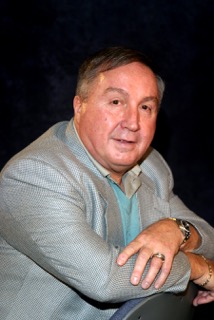 PETER POPOFF	35 years as teacher/coach/administrator at Jewell & St. Paul High School’s	1A AD of the Year 1984 & 2000	1A Classification Rep for 6 years	Football teams won 5 - 1A State FB Championships	Coached in East-West All Star game five years	Coaches in Oregon-England All Star Series for ten years	OSAA Basketball official	CASCO League Rep for 23 years	1A & ‘B’ Coach of the Year	NIAAA State Award of Merit – 2001	OADA 1A Classification Representative	OADA State AD of the Year 2000